Визуальный мусор  Незаконная реклама.  Мусор, который не выкинуть в урну. Визуальный мусор – это не только реклама. Сюда входят ещё и многочисленные вывески, таблички, светодиодные табло, объявления на остановках, в транспорте. К нему можно отнести также теги, рисунки и неправильную подборку цветов при покраске здания, откровенно плохой дизайн и банальные ошибки в текстах. Некоторые думают: а что нам эта реклама? Она же не мешает, пусть себе дальше висит, пусть люди зарабатывают деньги. Не мешает, может быть, зрительно, но на уровне подсознания затрудняет собирать нужную информацию. 90% информации, которую мы видим каждый день на улицах, остается у нас в подсознании, даже если мы этого не хотим. Каждый сталкивался с незаконной расклейкой рекламных объявлений, когда информационные стенды, почтовые ящики, стены и двери подъездов заклеиваются слоем объявлений и рекламных проспектов. Одни из излюбленных объектов расклейки таких объявлений столбы линий электропередач и растущие деревья. Через несколько дней обычно эти объявления уже сорваны и валяются на тротуарах, разбросаны по территории, превращаясь в обычный мусор, который необходимо убирать (причем вручную). Администрации победить это зло в одиночку не в силах, нужны общие усилия. Есть большое количество мест отведённых под рекламу, начиная от доски объявлений у подъездов  и магазинов, до рекламных тумб и щитов. Сейчас с развитием Интернета стало проще рекламировать свой товар, услуги. Итернет теперь есть почти у каждого, и "прибивать" объявления к каждому дереву это не только неэффективно, но и незаконно. Размещение рекламных конструкций на территории муниципальных образований поселений Шенкурского района осуществляется в соответствии:- с Федеральным законом от 13.03.2006 № 38-ФЗ «О рекламе»;
- Земельным кодексом Российской Федерации от 25.10.2001 № 136-ФЗ;
- Государственным стандартом РФ ГОСТ Р 52044-2003 «Наружная реклама на автомобильных дорогах и территориях городских и сельских поселений. Общие технические требования к средствам наружной рекламы. Правила размещения»;
- схемой размещения рекламных конструкций на территории Шенкурского муниципального района, утверждённой постановлением администрации МО «Шенкурский муниципальный район» от 18.03.2016 № 219-па.; - правилами благоустройства МО поселений.Запрещается размещение на фасадах,  на дверях и входных группах, а также на ограждениях, рекламных и информационных конструкций без получения соответствующего разрешения, а также размещения частных объявлений, вывесок, афиш, агитационных материалов, крепление растяжек, выполнение надписей. Собственники (владельцы) зданий обязаны очищать здания от самовольно размещенных рекламных конструкций, частных объявлений, вывесок, афиш, агитационных материалов и надписей. Размещение вывесок, информационных плакатов, афиш и иной визуальной информации, согласовывается с администрацией и разрешается только в специально отведенных для этих целей местах. В соответствии со статьёй 14.37 Кодекса РФ об административных правонарушениях установка и (или) эксплуатация рекламной конструкции без предусмотренного законодательством разрешения на ее установку и эксплуатацию, а равно установка и (или) эксплуатация рекламной конструкции с нарушением требований технического регламента влекут наложение административного штрафа:-  на граждан в размере от одной тысячи до одной тысячи пятисот рублей; - на должностных лиц - от трех тысяч до пяти тысяч рублей; - на юридических лиц - от пятисот тысяч до одного миллиона рублей.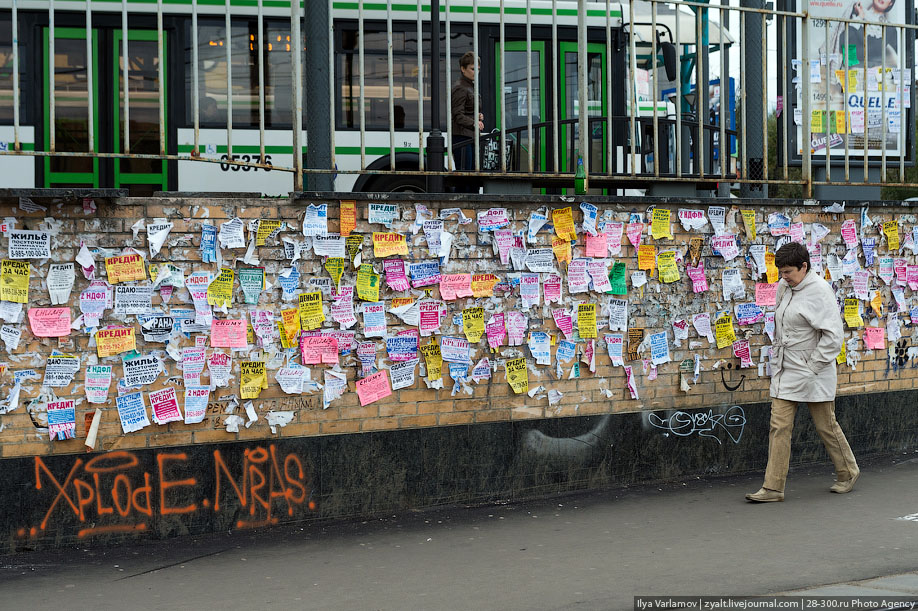 